Постановление администрации Шемуршинского района от 26.01.2018 № 32          В целях реализации положения Федерального закона от 24 июля 2007 года № 209-ФЗ «О развитии малого и среднего предпринимательства в Российской Федерации» в части оказания имущественной поддержки субъектам малого и среднего предпринимательства, во исполнение пункта 3.4. раздела III «О мероприятиях по оказанию имущественной поддержки малому и среднему предпринимательству» протокола Правительственной комиссии по контролю за эффективностью управления государственным имуществом Чувашской Республики от 19.12.2017 №3 администрация Шемуршинского района Чувашской Республики постановляет: Утвердить Положение о рабочей группе для формирования перечня муниципального имущества с целью оказания имущественной поддержки субъектам малого и среднего предпринимательства в Шемуршинском районе Чувашской Республики согласно приложению №1 к настоящему постановлению.Утвердить состав рабочей группы для формирования перечня муниципального имущества с целью оказания имущественной поддержки субъектам малого и среднего предпринимательства в Шемуршинском районе Чувашской Республики согласно приложению №2 к настоящему постановлению.Контроль за выполнением настоящего постановления возложить на начальника отдела экономики администрации Шемуршинского района Чувашской Республики С.А.Ильину.Настоящее постановление вступает в силу после его официального опубликования.Глава администрацииШемуршинского района                                                                                            В.В.Денисов                                                                                         Приложение № 1                                                                                      к постановлению администрации
                                                                                         Шемуршинского района                                                                                        от «26» января 2018 года  № 32Положение о рабочей группе для формирования перечня муниципального имущества с целью оказания имущественной поддержки субъектам малого и среднего предпринимательства в Шемуршинском районе Чувашской РеспубликиРабочая группа для формирования перечня муниципального имущества с целью оказания имущественной поддержки субъектам малого и среднего предпринимательства в Шемуршинском районе Чувашской Республики (далее - рабочая группа) является постоянно действующим совещательным органом.	Рабочая группа действует на принципах законности, самостоятельности принятия решений в пределах своей компетенции.		Решения, принятые рабочей группой в пределах ее компетенции, носят рекомендательный характер.		Рабочая группа в своей деятельности руководствуется Конституцией Российской Федерации, федеральными законами, указами и распоряжениями Президента Российской Федерации, постановлениями и распоряжениями Правительства Российской Федерации, постановлениями и распоряжениями Правительства Чувашской Республики, иными нормативными правовыми актами, а также настоящим Положением.Задачи рабочей группы		Основными задачами рабочей группы являются:		- анализ правовых, информационных и иных мер, осуществляемых органами местного самоуправления и направленных на оказание имущественной поддержки субъектов малого и среднего предпринимательства;		- координация взаимодействия при реализации мероприятий по вопросам имущественной поддержки субъектов малого и среднего предпринимательства в Шемуршинском районе Чувашской Республики;		- выработка согласованных решений по вопросам оказания имущественной поддержки субъектов малого и среднего предпринимательства, в том числе в части совершенствования нормативно-правовой базы;		-  разработка рекомендаций и предложений по вопросам, отнесенным к компетенции рабочей группы.		Рабочая группа в целях реализации возложенных на нее задач:		- запрашивает в установленном порядке от органов местного самоуправления Шемуршинского района Чувашской Республики, организаций и граждан материалы, информацию и документы для решения задач, стоящих перед рабочей группой;		- приглашает на заседания представителей органов местного самоуправления Шемуршинского района, организаций, экспертов и специалистов по согласованию с их руководителями.Организация деятельности рабочей группы		Основными формами деятельности рабочей группы являются заседания, проводимые по мере необходимости, но не реже 1 раза в год.		Заседания рабочей группы считаются правомочными, если на них присутствует не менее половины ее членов. Рабочая группа принимает решения открытым голосованием простым большинством голосов. При равенстве голосов голос председательствующего на заседании рабочей группы является решающим.		Принятые на заседаниях рабочей группы решения оформляются секретарем рабочей группы в форме протокола, который подготавливается, подписывается секретарем и утверждается председательствующим на заседании рабочей группы в течение 5 рабочих дней с даты проведения заседания рабочей группы.27.09.2017Состав рабочей группы		Рабочая группа состоит из председателя рабочей группы, заместителя председателя рабочей группы, секретаря рабочей группы и иных членов рабочей группы.		Председатель рабочей группы:		- осуществляет общее руководство деятельностью рабочей группы и несет персональную ответственность за выполнение возложенных на нее задач;		- представляет рабочую группу во взаимоотношениях с территориальными органами федеральных органов исполнительной власти, республиканскими органами исполнительной власти, органами местного самоуправления Шемуршинского района, ведет переписку с указанными органами и организациями;		- председательствует на заседаниях рабочей группы и утверждает протоколы ее заседаний;		- контролирует организационно-техническое и документационное обеспечение деятельности рабочей группы, дает поручения по вопросам организации и проведения ее заседаний.		В случае отсутствия председателя рабочей группы его полномочия исполняет заместитель председателя рабочей группы, а в случае отсутствия заместителя председателя рабочей группы - член рабочей группы по поручению председателя рабочей группы.		Секретарь рабочей группы: 		- готовит предложения по формированию повестки дня заседаний рабочей группы;		- запрашивает необходимые для рассмотрения дополнительные документы и материалы;		- ведет протокол заседания рабочей группы;		- обеспечивает информирование членов рабочей группы не позднее 2 рабочих дней до дня проведения заседания рабочей группы о дате, времени и месте проведения ее заседаний, вопросах, включенных в повестку дня заседания рабочей группы;		- готовит проекты докладов о деятельности рабочей группы и вопросах, рассматриваемых на ее заседаниях. В случае отсутствия секретаря рабочей группы его обязанности исполняет один из членов рабочей группы, назначенный председателем рабочей группы.Члены рабочей группы имеют право:- участвовать в обсуждении вопросов, вынесенных на заседание рабочей группы;- вносить предложения по созыву заседаний рабочей группы;- вносить предложения по повестке дня, порядку обсуждения вопросов;- участвовать в подготовке материалов к заседанию рабочей группы, а также проектов ее решений.Лица, привлеченные к работе в составе рабочей группы, участвуют в ее деятельности на безвозмездной основе.                                                                                         Приложение № 2                                                                                      к постановлению администрации
                                                                                         Шемуршинского района                                                                                        от «26» января 2018 года  № 32Состав рабочей группы для формирования перечня муниципального имущества с целью оказания имущественной поддержки субъектам малого и среднего предпринимательства в Шемуршинском районе Чувашской Республики	Постановление администрации Шемуршинского района от 30.01.2018 №33Об утверждении предельного размера стоимостиуслуг  в соответствии с гарантированным перечнемуслуг по погребению на 2018 год	В соответствии со статьей 9 Федерального закона от 12 января 1996 года № 8-ФЗ «О погребении и похоронном деле» администрация Шемуршинского района постановляет:	1. Утвердить предельный размер стоимости услуг в соответствии с  гарантированным перечнем услуг по погребению на 2018 год согласно приложению.	2. Контроль за выполнением настоящего постановления возложить на заместителя главы администрации Шемуршинского района-  начальника отдела социального развития Петькова В.А. 	3. Настоящее постановление вступает в силу с 1 февраля 2018 года.Глава администрацииШемуршинского района								    В.В.Денисов																								   Приложение 								  к постановлению администрации									Шемуршинского района 								                от 30.01. 2018 № 33Предельные размеры стоимости услуг в соответствии с гарантированным перечнем услуг по погребению на 2018 год	Постановление администрации Шемуршинского района от 30.01.2018 № 34О передаче функций по ведению бухгалтерского учета и осуществлению закупок для муниципальных учреждений Шемуршинского района казенному учреждению «Централизованная бухгалтерия Шемуршинского района»В соответствии с Гражданским кодексом Российской Федерации, налоговым кодексом Российской Федерации, Бюджетным кодексом Российской Федерации, Федеральным законом от 06.02.2011г. №402-ФЗ «О бухгалтерском учете» в связи с централизацией бухгалтерского  учета  муниципальных образований и муниципальных учреждений Шемуршинского района   Чувашской    Республики   администрация  Шемуршинского  района    п о с т а н о в л я е т:1. Передать функции по ведению бухгалтерского учета и составлению отчетности, по  осуществлению закупок товаров, работ и услуг для обеспечения государственных и муниципальных нужд администрации  Шемуршинского района, отдела образования и молодежной политики администрации Шемуршинского района и подведомственных им бюджетных  и автономных учреждений  казенному учреждению «Централизованная бухгалтерия Шемуршинского района» с 01 апреля 2018 года.2. Утвердить прилагаемый перечень муниципальных образований и муниципальных учреждений Шемуршинского района Чувашской Республики, передающих функции по ведению бухгалтерского учета и отчетности в казенное учреждение «Централизованная бухгалтерия Шемуршинского района». 3. Руководителям вышеуказанных учреждений в установленные законодательством сроки  провести организационно-штатные мероприятия. 4. Контроль за выполнением настоящего постановления возложить на  начальника финансового   отдела  администрации   Шемуршинского  района Миронову О.А.Глава  администрации Шемуршинского района                                        		             	В.В.Денисов					Переченьмуниципальных образований и муниципальных учреждений Шемуршинского района Чувашской Республики, передающих функции по ведению бюджетного (бухгалтерского) учета в казенное учреждение "Централизованная бухгалтерия Шемуршинского района Чувашской Республики» ВЕСТИ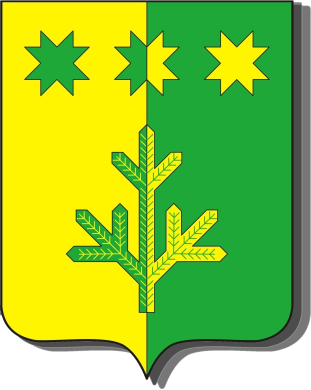 ШемуршинскогорайонаВыпуск № 6  от 12 марта 2018 годаГазета органов местного самоуправления Шемуршинского района Чувашской РеспубликиИздается с 2 апреля 2007 годаО создании рабочей группы для формирования перечня муниципального имущества с целью оказания имущественной поддержки субъектам малого и среднего предпринимательства в Шемуршинском районе Чувашской Республики     Алексеев Олег Николаевич              -Ильина Светлана Александровна    -      -          Паймина Светлана Ивановна            -Ильичева Елена Алексеевна              -Кузьмина Ирина Анатольевна          -Ильин Юрий Валерьевич                   -Кузьмин Аркадий Эмирович            -Петрова Лариса Николаевна             -Рахматуллов Феннур Фазуллович    - Угарин Валерий Васильевич            -         Удин Андрей Николаевич                - Чамеев Александр Васильевич         -     Чугунов Геннадий Петрович            -              Яковлев Вячеслав Александрович   -заместитель главы администрации Шемуршинского района – начальник отдела сельского хозяйства и экологии (председатель комиссии);начальник отдела экономики администрации Шемуршинского района (заместитель председателя комиссии);главный специалист - эксперт сектора имущественных и земельных отношений отдела экономики администрации Шемуршинского района (секретарь комиссии);заместитель начальника отдела экономики администрации Шемуршинского района;заведующий сектором имущественных и земельных отношений отдела экономики администрации Шемуршинского района;глава Большебуяновского сельского поселения Шемуршинского района (по согласованию);глава Малобуяновского сельского поселения Шемуршинского района (по согласованию);глава Чепкас - Никольского сельского поселения Шемуршинского района (по согласованию);глава Трехбалтаевского сельского поселения Шемуршинского района (по согласованию);глава Бичурга - Баишевского сельского поселения Шемуршинского района (по согласованию);глава Шемуршинского сельского поселения Шемуршинского района (по согласованию);глава Старочукальского сельского поселения Шемуршинского района (по согласованию);глава Чукальского сельского поселения Шемуршинского района (по согласованию);глава Карабай - Шемуршинского сельского поселения Шемуршинского района (по согласованию).№п/пГарантированный перечень услугСтоимость,рублей1Оформление документов, необходимых для погребения (комплект)49,53  2Предоставление и доставка гроба и других предметов, необходимых для погребения3849,01 3Перевозка тела (останков) умершего на кладбище712,12 4Погребение1090,65 Стоимость услуг, всего5701.311Администрация Шемуршинского района Чувашской Республики2Администрация Шемуршинского сельского поселения Шемуршинского района Чувашской Республики3Администрация Малобуяновского сельского поселения Шемуршинского района Чувашской Республики4Администрация Старочукальского сельского поселения Шемуршинского района Чувашской Республики5Администрация Чепкас-Никольского сельского поселения Шемуршинского района Чувашской Республики6Администрация Трехбалтаевского сельского поселения Шемуршинского района Чувашской Республики7Администрация Большебуяновского сельского поселения Шемуршинского района Чувашской Республики8Администрация Карабай-Шемуршинского сельского поселения Шемуршинского района Чувашской Республики9Администрация Чукальского сельского поселения Шемуршинского района Чувашской Республики10Администрация Бичурга-Баишевского сельского поселения Шемуршинского района Чувашской Республики11Отдел образования и молодежной политики администрации Шемуршинского района Чувашской Республики12Казенное учреждение "Централизованная бухгалтерия Шемуршинского района"13Муниципальное бюджетное общеобразовательное учреждение "Шемуршинская средняя общеобразовательная школа" Шемуршинского района Чувашской Республики14Муниципальное  бюджетное общеобразовательное учреждение "Чукальская начальная общеобразовательная школа" Шемуршинского района Чувашской Республики15Муниципальное бюджетное общеобразовательное учреждение "Малобуяновская основная общеобразовательная школа"Шемуршинского района Чувашской Республики16Муниципальное бюджетное общеобразовательное учреждение "Байдеряковская начальная  общеобразовательная школа"Шемуршинского района Чувашской Республики17Муниципальное  бюджетное общеобразовательное учреждение "Старочукальская основная общеобразовательная школа"  Шемуршинского района Чувашской Республики18Муниципальное бюджетное общеобразовательное учреждение "Большебуяновская основная общеобразовательная школа" Шемуршинского района Чувашской Республики19Муниципальное бюджетное общеобразовательное учреждение "Чепкас-Никольская основная общеобразовательная школа" Шемуршинского района Чувашской Республики20Муниципальное бюджетное общеобразовательное учреждение "Карабай-Шемуршинская средняя общеобразовательная школа"Шемуршинского района Чувашской Республики21Муниципальное бюджетное общеобразовательное учреждение "Трехбалтаевская средняя общеобразовательная школа" Шемуршинского района Чувашской Республики22Муниципальное бюджетное общеобразовательное учреждение "Бичурга-Баишевская средняя общеобразовательная школа" Шемуршинского района Чувашской Республики23Муниципальное бюджетное дошкольное образовательное учреждение "Асановский детский сад "Ласточка" Шемуршинского района Чувашской Республики24Муниципальное бюджетное общеобразовательное учреждение "Трехизб-Шемуршинская начальная школа-детский сад" Шемуршинского района Чувашской Республики25Муниципальное бюджетное учреждение дополнительного образования  "Шемуршинская детская школа искусств" Шемуршинского района чувашской Республики26Муниципальное бюджетное дощкольное образовательное учреждение "Карабай-Шемуршинский детский сад "Василек" Шемуршинского района Чувашской Республики27Муниципальное бюджетное дошкольное образовательное учреждение "Шемуршинский детский сад "Сказка"Шемуршинского района Чувашской Республики28Муниципальное бюджетное дошкольное образовательное учреждение"Шемуршинский детский сад "Ромашка" Шемуршинского района Чувашской Республики29Муниципальное бюджетное дошкольное образовательное учреждение"Шемуршинский детский сад  "Аленушка" Шемуршинского района Чувашской Республики30МБУК "Централизованная  библиотечная система"  Шемуршинского района Чувашской Республики31Автономное учреждение "Многофункциональный центр по предоставлению государственных и муниципальных услуг"Шемуршинского района Чувашской Республики32Автономное учреждение  "Централизованная клубная система" Шемуршинского района Чувашской Республики33Муниципальное автономное учреждение дополнительного образования  "Детско-юношеская спортивная школа "Туслах" Шемуршинского района Чувашской РеспубликиУЧРЕДИТЕЛЬ: администрация Шемуршинского района Чувашской РеспубликиАДРЕС: 429170, Чувашская Республика, с. Шемурша, ул. Советская, д. 8Электронная версия на сайте администрации Шемуршинского района: http://www.shemur.cap.ruГлавный редактор: отдел организационной работы администрации Шемуршинского района Чувашской РеспубликиРаспространяется на территории Шемуршинского района.БЕСПЛАТНО.Тираж – 50 экз.